Publicado en  el 13/03/2017 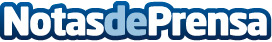 El Homeward Bound Project contará con la presencia de dos científicas españolasSe trata de una iniciativa a nivel internacional de liderazgo científico y estratégico pensado para impulsar el papel de las mujeres en la toma de decisiones políticas y sociales acerca del cambio climáticoDatos de contacto:Nota de prensa publicada en: https://www.notasdeprensa.es/el-homeward-bound-project-contara-con-la Categorias: Internacional Ecología http://www.notasdeprensa.es